PROGRESJONSPLAN FOR DE SYV FAGOMRÅDENEPolarhagen barnehageDenne progresjonsplanen beskriver hvordan barnehagen arbeider med de syv fagområdene som er beskrevet i Rammeplanen for barnehagens innhold og oppgaver. Fagområdene vil sjelden opptre isolert. Flere områder vil ofte være representert samtidig i temaopplegg og i forbindelse med hverdagsaktivitetene,Barna skal utfolde skaperglede, undring og utforskertrangBarna skal utvikle grunnleggende ferdig heterBarnehagen skal støtte barns nysgjerrighet, kreativitet og vitebegjær og gi utfordringer med utgangspunkt i barnas interesser, kunnskaper og ferdigheter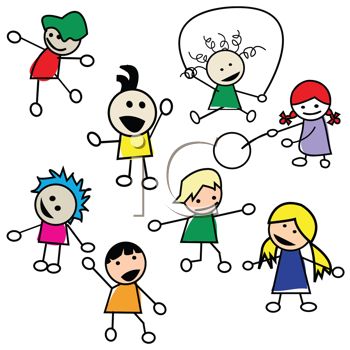 FAGOMRÅDENEKOMMUNIKASJON          SPRÅK TEKSTKROPPBEVEGELSEHELSE1-2 årVi har peke-og bilde-bøker tilgjengelig for barna.Vi dramatiserer historier ved hjelp av konkreter.Vi hjelper barna til å sette ord på det de ser og opplever.Vi benevner og setter ord på ting, hendelser og følelser.Vi synger bevegelsessanger.Vi serverer et fullverdig måltid om dagen, frukt og grønnsaker.Barna øver på å smøre på  maten selv.3-4 årVi leser billedbøker og faktabøker og samtaler om det som er på bildene.Vi lager egne fortellinger sammen med barna,Vi spiller alderstilpassedespill og puslespill.Vi lager rimeord og leker med reggler.Vi har fokus på gode spisesituasjoner og et sunt kosthold.Barna er med på å lage mat fra bunnen av.Barna øver på regel -og konstruksjonsleker.Vi lager hinderløyper, sykler og går turer i skog og fjære.FørskolegruppaVi jobber med tall og bokstaver og geometriske figurer.Vi lager egne fortellinger med barna.Vi undrer oss over abstrakte begreper som barna møter i bl. a. sanger, fortellinger og medier.Vi gjør oss kjent med symboler bokstaver og tallVi øver på å skrive eget navn, jobber med preposisjoner og adjektiv.Vi snakker om hvilken betydning et sunt kosthold har for kroppen vår.Vi har som mål at barna skal bli mest mulig selvstendig mht. praktiske gjøremål i løpet av dagen som f.eks. av og påkledning og i andre rutinesituasjoner.KUNST KULTUR OGKREATIVITETVi blir kjent med ulike materialer.Vi synger sanger med bevegelser og tegnBarna er med på samlingsstund.Vi dramatiserer enkle eventyrbruker konkreter.Barna blir kjent med bruken av ulikt materiale og har tilgang            til dette.Vi synger sanger med vers og refrengBarna deltar aktivt i samlingsstund med tanker og sang.Vi dramatiserer eventyr og bruker konkreter.Vi øver på regelleker             uten voksenstyring.       Turmålene og lengden på turene utvides.      Vi lager hinderløyper,      sykler og har turer i      skog og mark.Barna blir kjent med ulike teknikker og har tilgang til materiellVi synger snager med vers og refrengBarna deltar i samlingsstund meddramatiseringVi dramatiserer eventyr sammen med barna og bruker konkreter2 ÅR3-4 ÅRFØRSKOLEGRUPPA  NATUR MILJØTEKNIKKETIKKRELIGIONFILOSOFINÆRMILJØSAMFUNNANTALLFORMROMVi går turer i nærmiljøet.Barna får erfaring medulike årstider gjennom daglig utelek.Vi synger og snakker om ulike dyr og fugler.Vi markerer ulike høytider og merkedager, avdelingvis og/ eller felles på huset.Vi jobber med sosial kompetanse gjennom lek og hverdagssituasjoner.Vi undrer oss sammen med barna.Begge avdelinger går turer i nærmiljøet og utforsker omgivelsene rundt barnehagenVi pusler enkle puslespillVi leker med puttekasserGjennom estetiske aktiviteter jobber vi med  ulike formerVi lar barna bruke kroppen for å utforske rommeneVi teller og bruker matematiske begreperVi går turer i skogen og i nærmiljøetVi bruker årstidene som bakgrunn for læring tilpasset alderMarkering av mørketid og soldagenVi jobber med sosial kompetanse gjennom lek og hverdagssituasjoner.Vi har fokus på vennskapVi jobber med konfliktløsning sammen med barna.Vi undrer og undersøker Sammen.Vi bruker nærmiljøet aktivt og går lengre turerVi har fokus på samhold og læring når vi går på turVi lærer barna om hva ulike trafikkskilt betyrVi gjør barna kjent med demokratiske prosesser(turtaking og medvirkning)Vi spiller brettspill som memory og lottoVi pusler større puslespillVi perler og tegnerVi gjør barna oppmerksomme på å se antall, rom og form i hverdagssituasjonerVi bygger med lego, klosser og annet konstruksjonsmateriell.Vi går turer i skogen, fjæra og i nærmiljøetVi lærer om vær og årstider.Vi leter etter småkryp i skogen og i fjæra.Vi bruker lekegrupper ogsamlingsstunder til å forebygge mobbing gjennom samtale og rollespill.Vi oppmuntrer barna til å løse konflikter selv.Samtalekort som brukes i forebyggende samtaler mot mobbingFormelle og uformelle samtaler med barn for å kartlegge trivsel og avdekke mobbing.Vi lærer mer om hvordan vi ferdes i trafikkenJulevandring i Grønnåsen kirkeVi spiller spill- både enkle og litt mer avanserte.Vi perler litt kompliserte mønstreVi leker bevegelsesleker med reglerVi bygger tredimensjonalt med magneterVi bruker matematiske begreper( størst-minst, kvadrat, sirkel, tyngst, lettest,først, sist osv.)